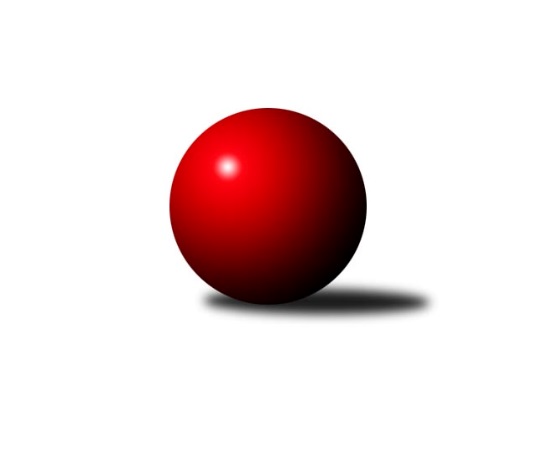 Č.20Ročník 2023/2024	26.4.2024Nejlepšího výkonu v tomto kole: 2466 dosáhlo družstvo: TJ Sokol Bohumín DOkresní přebor Ostrava 2023/2024Výsledky 20. kolaSouhrnný přehled výsledků:TJ Unie Hlubina ˝D˝	- TJ Michálkovice  B	2:6	2383:2419	5.5:6.5	8.4.TJ VOKD Poruba C	- SKK Ostrava C	4.5:3.5	2230:2194	6.0:6.0	8.4.TJ Sokol Bohumín D	- TJ Unie Hlubina C	6:2	2466:2433	9.0:3.0	9.4.SKK Ostrava B	- TJ Sokol Bohumín E	7:1	2220:2050	10.0:2.0	10.4.TJ Unie Hlubina C	- SKK Ostrava B	2:6	2563:2611	6.0:6.0	15.4.TJ Sokol Bohumín E	- TJ Sokol Bohumín D	5:3	2464:2449	7.5:4.5	26.4.TJ Sokol Bohumín E	- SKK Ostrava B	5:3	2470:2410	7.0:5.0	23.4.Tabulka družstev:	1.	SKK Ostrava B	20	15	1	4	101.5 : 58.5 	143.0 : 97.0 	 2360	31	2.	TJ Sokol Bohumín D	20	12	1	7	95.5 : 64.5 	131.5 : 108.5 	 2366	25	3.	TJ Sokol Bohumín E	20	11	0	9	80.5 : 79.5 	123.0 : 117.0 	 2344	22	4.	TJ Unie Hlubina C	20	8	2	10	79.5 : 80.5 	121.0 : 119.0 	 2387	18	5.	SKK Ostrava C	20	13	0	7	89.5 : 70.5 	126.0 : 114.0 	 2361	26	6.	TJ VOKD Poruba C	20	8	2	10	73.5 : 86.5 	125.0 : 115.0 	 2298	18	7.	TJ Michálkovice  B	20	7	1	12	72.0 : 88.0 	100.0 : 140.0 	 2265	15	8.	TJ Unie Hlubina ˝D˝	20	2	1	17	48.0 : 112.0 	90.5 : 149.5 	 2189	5Podrobné výsledky kola:	 TJ Unie Hlubina ˝D˝	2383	2:6	2419	TJ Michálkovice  B	Libor Mendlík	 	 227 	 216 		443 	 1:1 	 414 	 	195 	 219		Libor Pšenica	Evelína Martínková	 	 217 	 203 		420 	 2:0 	 382 	 	180 	 202		Radek Říman	Jan Dřimal	 	 203 	 186 		389 	 0.5:1.5 	 427 	 	203 	 224		Hana Vlčková	Roman Grüner	 	 202 	 196 		398 	 1:1 	 404 	 	195 	 209		Josef Jurášek	Alena Koběrová	 	 186 	 198 		384 	 1:1 	 389 	 	197 	 192		Roman Raška	Oldřich Neuverth	 	 180 	 169 		349 	 0:2 	 403 	 	216 	 187		Michal Borákrozhodčí:  Vedoucí družstevNejlepší výkon utkání: 443 - Libor Mendlík	 TJ VOKD Poruba C	2230	4.5:3.5	2194	SKK Ostrava C	Libor Radomský	 	 183 	 148 		331 	 2:0 	 305 	 	161 	 144		Oldřich Stolařík	Přemysl Janalík	 	 196 	 187 		383 	 0:2 	 392 	 	200 	 192		Miroslav Heczko	Helena Martinčáková	 	 178 	 194 		372 	 1:1 	 372 	 	197 	 175		Jan Kožík	Roman Klímek	 	 205 	 191 		396 	 1:1 	 367 	 	166 	 201		Jakub Kožík	Marian Mesároš	 	 185 	 181 		366 	 1:1 	 370 	 	175 	 195		Miroslav Futerko	Jiří Číž	 	 201 	 181 		382 	 1:1 	 388 	 	180 	 208		Miroslav Futerkorozhodčí:  Vedoucí družstevNejlepší výkon utkání: 396 - Roman Klímek	 TJ Sokol Bohumín D	2466	6:2	2433	TJ Unie Hlubina C	Václav Kladiva	 	 191 	 206 		397 	 1:1 	 393 	 	201 	 192		František Tříska	Zdeněk Franek	 	 201 	 216 		417 	 2:0 	 355 	 	178 	 177		Josef Hájek	Vojtěch Zaškolný	 	 211 	 183 		394 	 1:1 	 430 	 	207 	 223		Karel Lomozník	Markéta Kohutková	 	 212 	 206 		418 	 2:0 	 408 	 	203 	 205		Veronika Rybářová	Hana Zaškolná	 	 210 	 207 		417 	 2:0 	 376 	 	205 	 171		Lukáš Trojek	Lucie Stočesová	 	 230 	 193 		423 	 1:1 	 471 	 	222 	 249		Pavel Rybářrozhodčí: Štefan DendisNejlepší výkon utkání: 471 - Pavel Rybář	 SKK Ostrava B	2220	7:1	2050	TJ Sokol Bohumín E	Jaroslav Čapek	 	 188 	 196 		384 	 2:0 	 347 	 	177 	 170		Lubomír Richter	Antonín Pálka	 	 174 	 172 		346 	 0:2 	 394 	 	198 	 196		Lukáš Modlitba	Rostislav Hrbáč	 	 160 	 178 		338 	 2:0 	 294 	 	138 	 156		František Modlitba	Blažena Kolodějová	 	 188 	 174 		362 	 2:0 	 326 	 	171 	 155		Martin Ševčík	Jiří Koloděj	 	 210 	 193 		403 	 2:0 	 332 	 	171 	 161		Janka Sliwková	Miroslav Koloděj	 	 203 	 184 		387 	 2:0 	 357 	 	175 	 182		Dalibor Hamrozyrozhodčí:  Vedoucí družstevNejlepší výkon utkání: 403 - Jiří Koloděj	 TJ Unie Hlubina C	2563	2:6	2611	SKK Ostrava B	František Tříska	 	 233 	 197 		430 	 1:1 	 461 	 	217 	 244		Jaroslav Čapek	Veronika Rybářová	 	 207 	 247 		454 	 2:0 	 391 	 	169 	 222		Rostislav Hrbáč	Josef Hájek	 	 221 	 213 		434 	 2:0 	 410 	 	220 	 190		Blažena Kolodějová	Karel Lomozník	 	 197 	 201 		398 	 0:2 	 468 	 	217 	 251		Jiří Koloděj	Lukáš Trojek	 	 223 	 200 		423 	 1:1 	 437 	 	204 	 233		Zdeněk Kuna	Pavel Rybář	 	 206 	 218 		424 	 0:2 	 444 	 	225 	 219		Miroslav Kolodějrozhodčí:  Vedoucí družstevNejlepší výkon utkání: 468 - Jiří Koloděj	 TJ Sokol Bohumín E	2464	5:3	2449	TJ Sokol Bohumín D	Lubomír Richter	 	 223 	 196 		419 	 1:1 	 425 	 	197 	 228		Václav Kladiva	Lukáš Modlitba	 	 214 	 231 		445 	 2:0 	 402 	 	211 	 191		Zdeněk Franek	Miroslava Ševčíková	 	 197 	 207 		404 	 1.5:0.5 	 400 	 	197 	 203		Hana Zaškolná	Janka Sliwková	 	 193 	 208 		401 	 1:1 	 422 	 	223 	 199		Ondřej Kohutek	Dalibor Hamrozy	 	 198 	 243 		441 	 1:1 	 448 	 	226 	 222		Lucie Stočesová	Martin Ševčík	 	 165 	 189 		354 	 1:1 	 352 	 	180 	 172		Vlastimil Pacutrozhodčí:  Vedoucí družstevNejlepší výkon utkání: 448 - Lucie Stočesová	 TJ Sokol Bohumín E	2470	5:3	2410	SKK Ostrava B	Lubomír Richter	 	 162 	 216 		378 	 1:1 	 390 	 	185 	 205		Jaroslav Čapek	Lukáš Modlitba	 	 217 	 223 		440 	 2:0 	 361 	 	183 	 178		Rostislav Hrbáč	Miroslava Ševčíková	 	 194 	 236 		430 	 1:1 	 413 	 	219 	 194		Zdeněk Kuna	Andrea Rojová	 	 208 	 209 		417 	 2:0 	 372 	 	188 	 184		Blažena Kolodějová	Dalibor Hamrozy	 	 202 	 203 		405 	 0:2 	 416 	 	204 	 212		Miroslav Koloděj	Janka Sliwková	 	 219 	 181 		400 	 1:1 	 458 	 	218 	 240		Jiří Kolodějrozhodčí:  Vedoucí družstevNejlepší výkon utkání: 458 - Jiří KolodějPořadí jednotlivců:	jméno hráče	družstvo	celkem	plné	dorážka	chyby	poměr kuž.	Maximum	1.	Martin Futerko 	SKK Ostrava C	447.26	296.9	150.3	3.5	5/5	(487)	2.	Lukáš Modlitba 	TJ Sokol Bohumín E	436.80	295.8	141.0	4.4	5/5	(476)	3.	Jiří Koloděj 	SKK Ostrava B	421.27	293.3	128.0	5.5	5/5	(468)	4.	Libor Pšenica 	TJ Michálkovice  B	417.74	291.4	126.3	6.2	5/5	(446)	5.	Dalibor Hamrozy 	TJ Sokol Bohumín E	415.97	292.8	123.2	5.6	4/5	(488)	6.	Jan Ščerba 	TJ Michálkovice  B	415.35	283.9	131.4	6.3	4/5	(437)	7.	Lukáš Trojek 	TJ Unie Hlubina C	415.06	287.8	127.3	8.3	5/5	(485)	8.	Karel Lomozník 	TJ Unie Hlubina C	410.38	286.2	124.2	9.0	5/5	(503)	9.	Lucie Stočesová 	TJ Sokol Bohumín D	408.75	289.8	118.9	6.4	5/5	(475)	10.	Miroslav Heczko 	SKK Ostrava C	406.00	282.5	123.5	7.3	5/5	(470)	11.	Hana Zaškolná 	TJ Sokol Bohumín D	405.97	287.1	118.9	9.5	5/5	(467)	12.	Vojtěch Zaškolný 	TJ Sokol Bohumín D	405.23	284.5	120.7	9.4	4/5	(443)	13.	Zdeněk Kuna 	SKK Ostrava B	401.59	288.6	113.0	11.1	4/5	(437)	14.	Jaroslav Čapek 	SKK Ostrava B	401.42	286.1	115.3	9.7	5/5	(461)	15.	Miroslava Ševčíková 	TJ Sokol Bohumín E	399.40	280.4	119.0	6.6	5/5	(471)	16.	Vojtěch Dančík 	TJ Unie Hlubina C	398.70	286.1	112.6	10.8	4/5	(424)	17.	Lubomír Jančar 	TJ Unie Hlubina ˝D˝	398.47	282.8	115.7	10.6	4/5	(438)	18.	Miroslav Paloc 	TJ Sokol Bohumín D	398.08	286.0	112.1	10.0	4/5	(455)	19.	Marian Mesároš 	TJ VOKD Poruba C	397.08	284.6	112.5	10.6	5/5	(469)	20.	Jakub Kožík 	SKK Ostrava C	396.47	278.6	117.9	10.6	5/5	(436)	21.	Zdeněk Franek 	TJ Sokol Bohumín D	395.04	277.8	117.2	9.7	5/5	(453)	22.	Roman Grüner 	TJ Unie Hlubina ˝D˝	394.89	278.6	116.2	10.0	5/5	(464)	23.	Filip Országh 	TJ Unie Hlubina C	393.13	277.1	116.0	9.8	4/5	(441)	24.	Veronika Rybářová 	TJ Unie Hlubina C	389.85	275.1	114.7	10.0	4/5	(454)	25.	Michaela Černá 	TJ Unie Hlubina ˝D˝	389.65	276.8	112.8	10.7	4/5	(459)	26.	Roman Klímek 	TJ VOKD Poruba C	389.64	283.3	106.4	9.7	5/5	(427)	27.	Jaroslav Hrabuška 	TJ VOKD Poruba C	389.57	273.3	116.2	9.3	5/5	(438)	28.	Miroslav Koloděj 	SKK Ostrava B	389.00	277.9	111.1	11.4	5/5	(444)	29.	Hana Vlčková 	TJ Michálkovice  B	388.57	283.7	104.9	11.9	4/5	(427)	30.	Josef Jurášek 	TJ Michálkovice  B	388.05	275.1	113.0	10.2	4/5	(426)	31.	Miroslav Futerko 	SKK Ostrava C	387.77	275.1	112.7	12.1	5/5	(443)	32.	Blažena Kolodějová 	SKK Ostrava B	386.67	280.3	106.4	11.7	5/5	(470)	33.	Jiří Číž 	TJ VOKD Poruba C	385.30	280.0	105.3	11.4	4/5	(415)	34.	Andrea Rojová 	TJ Sokol Bohumín E	384.20	273.9	110.3	11.5	5/5	(464)	35.	Lubomír Richter 	TJ Sokol Bohumín E	383.08	268.4	114.7	11.8	5/5	(455)	36.	Radek Říman 	TJ Michálkovice  B	382.82	275.9	107.0	10.4	5/5	(424)	37.	Markéta Kohutková 	TJ Sokol Bohumín D	382.29	274.0	108.3	11.7	5/5	(477)	38.	Josef Hájek 	TJ Unie Hlubina C	382.23	275.6	106.6	11.8	4/5	(461)	39.	Jan Kožík 	SKK Ostrava C	381.58	277.3	104.3	12.8	5/5	(426)	40.	Přemysl Janalík 	TJ VOKD Poruba C	379.92	278.9	101.0	12.7	5/5	(417)	41.	Václav Kladiva 	TJ Sokol Bohumín D	376.20	270.7	105.5	12.5	5/5	(430)	42.	Helena Martinčáková 	TJ VOKD Poruba C	374.58	274.9	99.7	14.1	4/5	(404)	43.	Rostislav Hrbáč 	SKK Ostrava B	374.35	270.5	103.9	14.1	5/5	(397)	44.	František Tříska 	TJ Unie Hlubina C	373.71	271.6	102.1	14.5	5/5	(449)	45.	Miroslav Futerko 	SKK Ostrava C	371.88	268.1	103.7	12.9	5/5	(409)	46.	Janka Sliwková 	TJ Sokol Bohumín E	371.41	272.9	98.5	15.0	5/5	(433)	47.	Ondřej Janalík 	TJ VOKD Poruba C	362.70	271.9	90.8	13.2	5/5	(393)	48.	Michal Borák 	TJ Michálkovice  B	359.75	262.9	96.8	14.4	4/5	(403)	49.	Alena Koběrová 	TJ Unie Hlubina ˝D˝	354.29	265.8	88.5	17.6	5/5	(427)	50.	Martin Ševčík 	TJ Sokol Bohumín E	351.45	255.3	96.1	13.9	4/5	(429)	51.	Oldřich Stolařík 	SKK Ostrava C	349.55	261.2	88.4	17.0	4/5	(400)	52.	Josef Kyjovský 	TJ Unie Hlubina ˝D˝	348.89	258.8	90.1	15.7	4/5	(410)	53.	Radek Hurník 	TJ Michálkovice  B	344.16	251.4	92.8	14.6	5/5	(369)	54.	Roman Raška 	TJ Michálkovice  B	343.17	250.9	92.2	16.7	5/5	(394)	55.	Radomíra Kašková 	TJ Michálkovice  B	337.00	251.6	85.4	17.0	4/5	(382)	56.	Ondřej Valošek 	TJ Unie Hlubina ˝D˝	332.34	248.5	83.8	17.9	5/5	(384)	57.	Oldřich Neuverth 	TJ Unie Hlubina ˝D˝	331.81	242.4	89.4	15.8	4/5	(354)		Michal Hejtmánek 	TJ Unie Hlubina C	450.25	294.3	155.9	1.0	3/5	(488)		Petr Holas 	SKK Ostrava C	439.00	301.5	137.5	3.9	3/5	(469)		Ondřej Kohutek 	TJ Sokol Bohumín D	422.00	284.0	138.0	6.0	1/5	(422)		Jaroslav Kecskés 	TJ Unie Hlubina C	404.00	285.5	118.5	9.3	2/5	(416)		Pavel Rybář 	TJ Unie Hlubina C	401.25	287.7	113.6	11.4	3/5	(471)		Tomáš Polášek 	SKK Ostrava B	388.33	281.7	106.7	10.5	3/5	(401)		Josef Paulus 	TJ Michálkovice  B	386.33	281.3	105.0	13.7	3/5	(413)		Helena Hýžová 	TJ VOKD Poruba C	381.00	279.0	102.0	13.0	2/5	(407)		Jan Dřimal 	TJ Unie Hlubina ˝D˝	375.83	280.0	95.8	16.5	2/5	(389)		Evelína Martínková 	TJ Unie Hlubina ˝D˝	370.67	260.4	110.3	12.0	3/5	(420)		Libor Mendlík 	TJ Unie Hlubina ˝D˝	366.25	261.4	104.8	12.8	3/5	(443)		Antonín Chalcář 	TJ VOKD Poruba C	359.00	283.5	75.5	18.0	2/5	(375)		Antonín Pálka 	SKK Ostrava B	355.50	263.8	91.8	14.3	2/5	(367)		Vlastimil Pacut 	TJ Sokol Bohumín D	348.00	255.2	92.8	15.6	2/5	(420)		František Deingruber 	SKK Ostrava C	336.50	232.5	104.0	10.5	1/5	(339)		Libor Radomský 	TJ VOKD Poruba C	335.00	261.5	73.5	18.5	2/5	(339)		František Modlitba 	TJ Sokol Bohumín E	333.50	233.0	100.5	15.5	2/5	(373)		Adam Klištinec 	TJ Unie Hlubina ˝D˝	331.75	231.8	100.0	20.0	2/5	(346)Sportovně technické informace:Starty náhradníků:registrační číslo	jméno a příjmení 	datum startu 	družstvo	číslo startu
Hráči dopsaní na soupisku:registrační číslo	jméno a příjmení 	datum startu 	družstvo	23286	Ondřej Kohutek	26.04.2024	TJ Sokol Bohumín D	Program dalšího kola:Nejlepší šestka kola - absolutněNejlepší šestka kola - absolutněNejlepší šestka kola - absolutněNejlepší šestka kola - absolutněNejlepší šestka kola - dle průměru kuželenNejlepší šestka kola - dle průměru kuželenNejlepší šestka kola - dle průměru kuželenNejlepší šestka kola - dle průměru kuželenNejlepší šestka kola - dle průměru kuželenPočetJménoNázev týmuVýkonPočetJménoNázev týmuPrůměr (%)Výkon1xPavel RybářHlubina C4711xPavel RybářHlubina C117.024711xLibor MendlíkHlubina D44310xJiří KolodějSKK B107.834036xKarel LomozníkHlubina C4301xLibor MendlíkHlubina D107.684431xHana VlčkováMichálkovice B4277xKarel LomozníkHlubina C106.834308xLucie StočesováBohumín D42317xLukáš ModlitbaBohumín E105.423941xEvelína MartínkováHlubina D4206xLucie StočesováBohumín D105.1423